       			ALL INDIA INSURANCE EMPLOYEES’ ASSOCIATION        LIC BUILDING,  SECRETARIAT ROAD,  HYDERABAD  500063Email: aiieahyd@gmail.comPRESIDENT:                                                                                                  	           Phone: 040-23244595AMANULLA KHAN                                                                                          GENERAL SECRETARY:   					                                                                                                                                                        V. RAMESH   25th August, 2015ToAll the Secretariat Members of AIIEA,Dear Comrades,This is further to our notice regarding AIIEA Secretariat meeting which is scheduled to be held at Hyderabad on 4th September, 2015. The meeting shall commence at .The venue of the meeting is finalized and the address is given below:HOTEL ASHOKA,Lakdi-ka-pul(Beside Hotel Central Court)HyderabadPh: 040- 23230105 / 66510222The accommodation is also provided in the same Hotel. We request that all the Secretariat Members who are coming by flight may take a taxi at the airport and reach the Hotel directly.  The Secretariat Members who are coming by train will be received by our volunteer comrades at the railway station.We request you to send your travel details at the earliest.Comradely yours,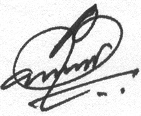 Treasurer